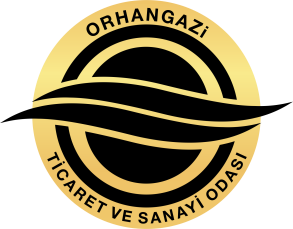 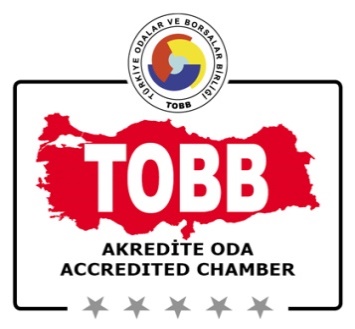 ORHANGAZİ TİCARET VE SANAYİ ODASI                                       2020 - 2022 STRATEJİK PLAN           DIŞ PAYDAŞ ANALİZ ÇALIŞMASI                       Dış Paydaş AnketiBu anket çalışması, Orhangazi Ticaret ve Sanayi Odası 2020 - 2022 Stratejik Plan Hazırlığı kapsamında paydaşlarımızın memnuniyetinin ölçülmesi ve yönetim sürecine katılımının sağlanması amacıyla hazırlanmıştır. Kurumumuzun üyelerimize ve ilçemize daha iyi hizmet edebilmesi için siz değerli paydaşlarımızın fikirlerini önemsiyoruz. Anketimize www.orhangazitso.org.tr isimli web sitemizde yer alan http://www.orhangazitso.org.tr/bilgi-bankasi/151/dis-paydas-analizi-anketi.html linkten ulaşabilirsiniz. Cevaplarınız için teşekkür ederiz.Bu anket çalışması, Orhangazi Ticaret ve Sanayi Odası 2020 - 2022 Stratejik Plan Hazırlığı kapsamında paydaşlarımızın memnuniyetinin ölçülmesi ve yönetim sürecine katılımının sağlanması amacıyla hazırlanmıştır. Kurumumuzun üyelerimize ve ilçemize daha iyi hizmet edebilmesi için siz değerli paydaşlarımızın fikirlerini önemsiyoruz. Anketimize www.orhangazitso.org.tr isimli web sitemizde yer alan http://www.orhangazitso.org.tr/bilgi-bankasi/151/dis-paydas-analizi-anketi.html linkten ulaşabilirsiniz. Cevaplarınız için teşekkür ederiz.Bu anket çalışması, Orhangazi Ticaret ve Sanayi Odası 2020 - 2022 Stratejik Plan Hazırlığı kapsamında paydaşlarımızın memnuniyetinin ölçülmesi ve yönetim sürecine katılımının sağlanması amacıyla hazırlanmıştır. Kurumumuzun üyelerimize ve ilçemize daha iyi hizmet edebilmesi için siz değerli paydaşlarımızın fikirlerini önemsiyoruz. Anketimize www.orhangazitso.org.tr isimli web sitemizde yer alan http://www.orhangazitso.org.tr/bilgi-bankasi/151/dis-paydas-analizi-anketi.html linkten ulaşabilirsiniz. Cevaplarınız için teşekkür ederiz.Kişisel BilgilerKişisel BilgilerKişisel BilgilerKurum / Kuruluş Adı                  :Kurum / Kuruluş Adı                  :Kurum / Kuruluş Adı                  :Unvanınız                                    :Unvanınız                                    :Unvanınız                                    :İletişim Bilgileriniz (Mail/ Tel)  :İletişim Bilgileriniz (Mail/ Tel)  :İletişim Bilgileriniz (Mail/ Tel)  :SIRASORULARYANITLAR1Orhangazi TSO’ nun hizmet kalitesini ne ölçüde başarılı buluyorsunuz ?2Orhangazi TSO’ nun hangi faaliyetleri sizin için önemlidir?3Orhangazi TSO’ nun olumlu bulduğunuz yönleri nelerdir?4Orhangazi TSO’ nun geliştirilmesi gereken yönleri nelerdir?5Orhangazi TSO’ nun güçlü yönleri nelerdir?6Orhangazi TSO’ nun zayıf yönleri nelerdir?7Orhangazi TSO’ nun gerçekleştirilmesini istediğiniz faaliyet ve hizmetleri nelerdir?8Orhangazi TSO’ dan diğer beklentileriniz nelerdir?